Corporate ConnectYear 2016-17	A 3 day workshop was conducted for MMS students on “Resume Writing and Mock Interviews” in association with Sparrow sprout on 15th, 16th and 18th February 2017. The entire workshop focused on training and grooming students to be corporate ready. The training session combined both class room teaching and practical exposure to Mock interviews. The students got an in-depth view on do’s and don’ts of resume writing along with the tips to highlight their competencies and achievements on the resume. The mock interviews were taking by Industry experts and acted as learning platform for the students , which gave them confidence and prepared them to face the actual real time interviews with better chances of getting selected. 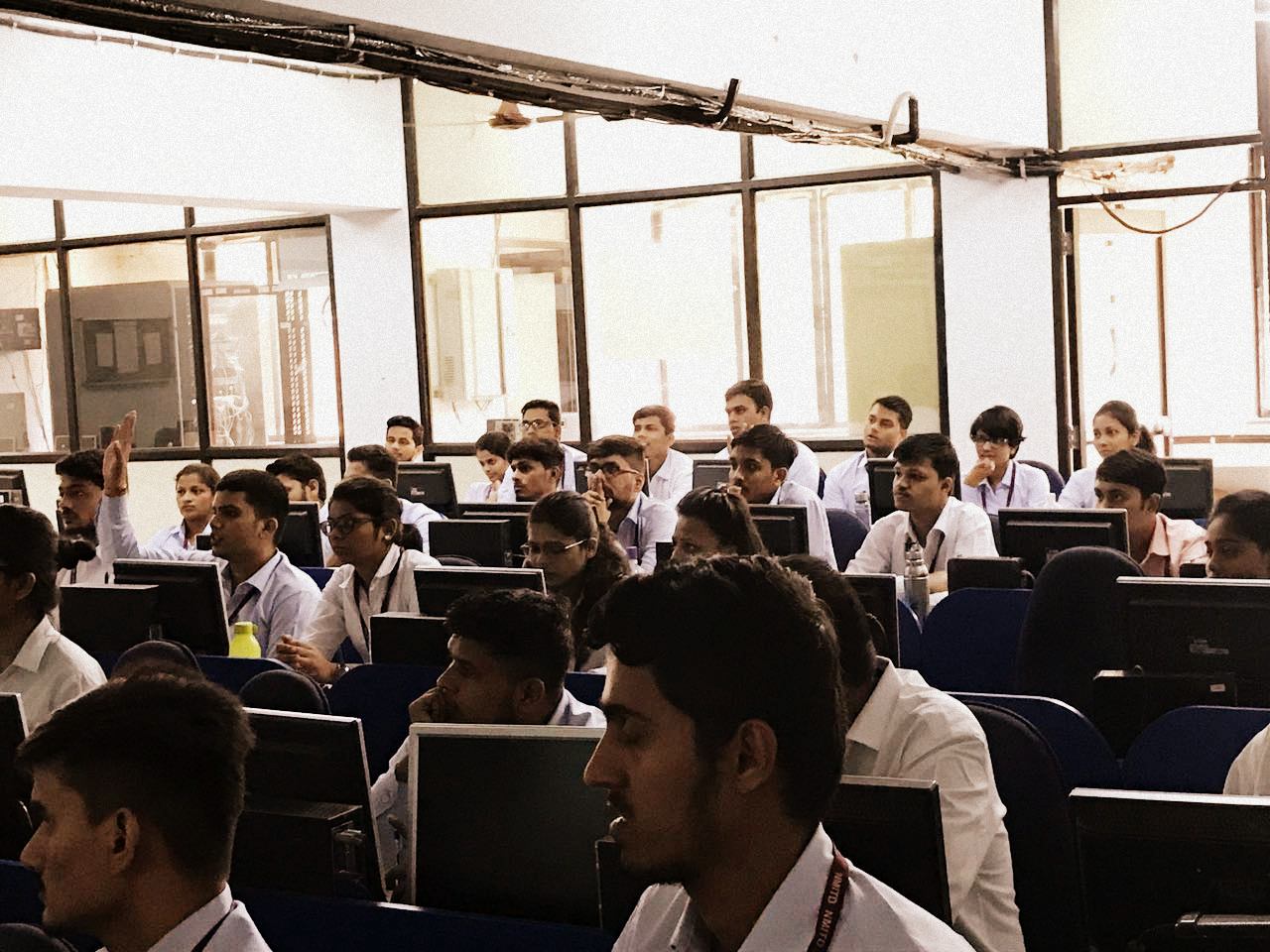 